Manchester Greater Together Community Fund2022 Final Grant Report TemplateA. Organizational InformationOrganization:Phone: 	E-mail:Contact person: B. Grant InformationGrant Amount: 			Grant Period:Grant Purpose:Expected Outcomes:C. Grant Results: Please respond briefly but reflectively to the following questions, and email the completed form to manchestercommunityfund@gmail.com 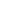 How did the grant benefit the residents of Manchester?Please describe the population of Manchester residents that have benefited or will benefit from the project over time including number, age(s), diversity, etc.Please describe the project/program’s activities during the grant period. Were there any significant changes from your original plans? If so, please share briefly.Describe how grant funds were used. If there were any changes from the original project/program budget, please explain. What challenges did you encounter in carrying out this project and how did you and your team overcome them?Please share any data and/or anecdotal examples of Manchester residents benefiting from this grant funding.